О внесении изменений в постановление администрации Чубаевского сельского поселения Урмарского района Чувашской Республики  от 13.11.2017 №41 «Об утверждении административного регламента администрации Чубаевского сельского поселения предоставления муниципальной услуги «Выдача разрешения на строительство, реконструкцию объекта капитального строительства и индивидуальное строительство»В соответствии с Градостроительным кодексом Российской Федерации от 29 декабря 2004 г. № 190-ФЗ, Федеральным законом от 31.07.2020 №254-ФЗ №Об особенностях регулирования отдельных отношений и в целях модернизации и расширения магистральной инфраструктуры и о внесений изменений в отдельные законодательные акты Российской Федерации» Администрация Чубаевского сельского поселения Урмарского района Чувашской Республики п о с т а н о в л я е т: 1. Внести в Административный регламент по предоставлению муниципальной услуги «Выдача разрешения на строительство, реконструкцию объекта капитального строительства и индивидуальное строительство», утвержденной постановлением администрации Чубаевского сельского поселения Урмарского района Чувашской Республики от 13.11.2017 №41 следующие изменения:1.1.В разделе II пункта 6 подпункта 2.6.1. после слов «многоквартирного дома» дополнить словами «,согласие правообладателей всех домов блокированной застройки в одном ряду в случае реконструкции одного из домов блокированной застройки;»;1.2.В разделе II пункт 6 подпункта 2.6.1. изложить в следующей редакции:         «6.уникальный номер записи об аккредитации юридического лица, выдавшего положительное заключение негосударственной экспертизы проектной документации, в государственном реестре юридических лиц, аккредитованных на право проведения негосударственной экспертизы проектной документации и (или) негосударственной экспертизы результатов инженерных изысканий, в случае, если представлено заключение негосударственной экспертизы проектной документации;».2. Контроль за исполнением настоящего постановления оставляю за собой.3. Настоящее постановление вступает в силу после его официального опубликования, за исключением подпункт 1.2. пункта 1., который вступает в силу с 1 сентября 2022 года.И.о. главы Чубаевского сельского поселенияУрмарского района Чувашской    Республики                                                     Н.В.СеменоваЧУВАШСКАЯ РЕСПУБЛИКА УРМАРСКИЙ РАЙОН  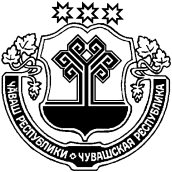 ЧАВАШ  РЕСПУБЛИКИВАРМАР РАЙОНĚАДМИНИСТРАЦИЯ ЧУБАЕВСКОГО  СЕЛЬСКОГОПОСЕЛЕНИЯ ПОСТАНОВЛЕНИЕ17.03.2022   №14 деревня ЧубаевоЧУПАЙ  ЯЛ ПОСЕЛЕНИЙĚН АДМИНИСТРАЦИЙĚ ЙЫШĂНУ17.03.2022  14 №                           Чупай  ялě